Representação literáriaBullet JournalDurante essa época de afastamento, todos precisaremos nos organizar muito bem para conseguirmos cumprir nossos deveres mesmo a distância. Por isso, nossa representação literária dessa semana será organizar nossos Bullet Jornals para que eles nos auxiliem no acompanhamento da leitura.Faça, portanto, uma página especial para acompanhar o livro de leitura da sua série:7º ano – Hamlet, de William Shakespeare.Deixe, nessa página, um espaço para acompanharmos a leitura, onde você marcará quantas páginas leu em cada semana, até a conclusão do livro.Aproveitem as leituras já realizadas para terem ideias bem criativas para a composição do seu bullet. Ao final, tirem uma foto do seu trabalho e coloquem como resposta da atividade. Não se esqueçam de já marcarem as páginas lidas!Bom trabalho!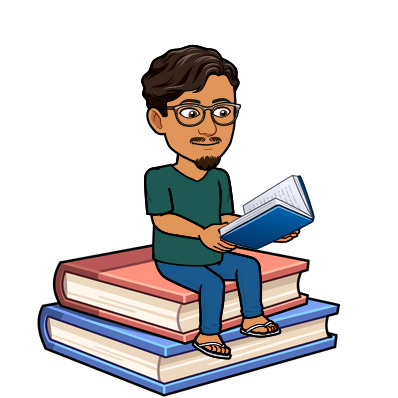 Próxima semana:A leitura agora deve concluir o Ato III. Vamos cuidar para acompanharmos todos juntos.